Сумська міська радаВиконавчий комітетРІШЕННЯВідповідно до статей 252 Сімейного кодексу України, пункту 26 постанови Кабінету Міністрів України від 16.03.2017 р. № 148 «Деякі питання здійснення патронату над дитиною», враховуючи рішення виконавчого комітету Сумської міської ради від 02.03.2020 року № 104 «Про влаштування у сім’ю патронатного вихователя ОСОБА 1 малолітньої дитини ОСОБА 2», від 13.05.2020 № 236 «Про продовження строку перебування у сім’ї патронатного вихователя ОСОБА 1 малолітньої дитини ОСОБА 2», висновок міждисциплінарної команди від 11.08.2020 № 1379/27.1-25, рішення комісії з питань захисту прав дитини від 12.08.2020 року, протокол № 11, керуючись підпунктом 7 пункту «б» статті 32, підпунктом 2 пункту «б» частини першої статті 34, частиною першою статті 52 Закону України «Про місцеве самоврядування в Україні», виконавчий комітет Сумської міської радиВИРІШИВ:1.	Вивести з 25.08.2020 року із сім’ї патронатного вихователя, ОСОБА 1, ДАТА 1, яка проживає за адресою: АДРЕСА 1, малолітню дитину ОСОБА 2, ДАТА 2, яка опинилася у складних життєвих обставинах, у зв’язку із закінченням строку перебування дитини у сім’ї патронатного вихователя.2.	Припинити з 25.08.2020 року дію договору від 03.03.2020 р. № 147/27-20 про патронат над  малолітньою дитиною ОСОБА 2. 3. Управлінню «Служба у справах дітей» Сумської міської ради (Подопригора В.В.) вирішити питання подальшого влаштування малолітньої дитини ОСОБА 2, ДАТА 2, яка опинилася у складних життєвих обставинах.Міський голова                                                                                      О.М. ЛисенкоПодопригора 70-19-17Надіслати: Подопригорі В.В.  - 3 екз., Вертель М.Ю., Масік Т.О., Чумаченко О.Ю.  – по 1 екз.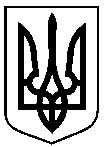 від  18.08.2020 № 409Про виведення із сім’ї патронатного вихователя ОСОБА 1 малолітньої дитини ОСОБА 2